Επαναληπτικό Μαθηματικών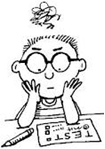 4η ΕνότηταΟνοματεπώνυμο:...................................................................Ημερομηνία:...............................................................................                       Ασκήσεις1.Τι είναι ένα κλάσμα και τι μας δείχνει;____________________________________________________________________________________________________________________________________________________________________________________2.Γράφω Σ (σωστό) και Λ (λάθος) στις παρακάτω φράσεις:Ο αριθμητής είναι ο επάνω αριθμός σε ένα κλάσμα.           (   )Ο παρονομαστής μου δείχνει πόσα ίσα κομμάτια πήρα.        (   )Χωρίζω το ολόκληρο σε ίσα κομμάτια.                         (   )Το  είναι ισοδύναμο με το  .                                 (   )                    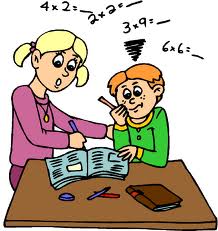  3.Βάζω με τη σειρά τις παρακάτω κλασματικές μονάδες____________________________________________________________4.Γράφω ισοδύναμα κλάσματα:5.Γράφω με κλάσμα πόσα κομμάτια έχω χρωματισμένα και βρίσκω ένα ισοδύναμο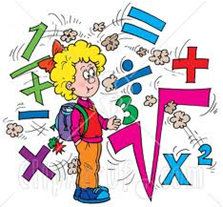 	=
      =
=
                                                                                                                                                                   Καλή επιτυχία!!               =